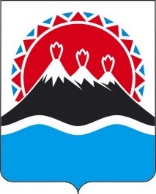 ИНСПЕКЦИЯ ГОСУДАРСТВЕННОГО СТРОИТЕЛЬНОГО НАДЗОРАКАМЧАТСКОГО КРАЯПРИКАЗВ целях реализации положений, предусмотренных п. 13 ч. 3 ст. 46 Федерального закона от 31.07.2020 № 248-ФЗ «О государственном контроле (надзоре) и муниципальном контроле в Российской Федерации», и во исполнение п. 21 Положения о региональном государственном строительном надзоре в Камчатском крае, утвержденного постановлением Правительства Камчатского края от 01.02.2022 № 46-П, п.п. 1.11, 2 Плана-графика проведения профилактических мероприятий, предусмотренного Программой профилактики рисков причинения вреда (ущерба) охраняемым законом ценностям в сфере осуществления регионального государственного строительного надзора Инспекцией государственного строительного надзора Камчатского края на 2023 год, утвержденной приказом Инспекции государственного строительного надзора Камчатского края от 29.11.2022 № 81.01-04/83ПРИКАЗЫВАЮ:Утвердить доклад о правоприменительной практике осуществления регионального государственного строительного надзора на территории Камчатского края за 2023 год, согласно приложению к настоящему приказу.Заместителю руководителя Инспекции государственного строительного надзора Камчатского края – главного государственного инспектора государственного строительного надзора Камчатского края Кашиной Н.Г.: разместить настоящий приказ на официальном сайте Инспекции государственного строительного надзора Камчатского края в разделе «Профилактика нарушений»; ознакомить с настоящим приказом сотрудников Инспекции государственного строительного надзора Камчатского края.ПРОЕКТПриложение к приказу Инспекции                                                                   государственного строительного                                                                   надзора Камчатского края                                                         от [Дата регистрации] № [Номер документа]ДОКЛАДо правоприменительной практике осуществления регионального государственного строительного надзора на территории Камчатского края за 2023 годИтоговый доклад о результатах обобщения и анализа правоприменительной практики контрольно-надзорной деятельности Инспекции государственного строительного надзора Камчатского края (далее – Инспекция) за 2023 год, подготовлен в целях исполнения Федерального закона от 31.07.2020 № 248-ФЗ «О государственном контроле (надзоре) и муниципальном контроле в Российской Федерации» и с соблюдением общих требований к установлению и осуществлению контрольно-надзорными органами системы мер, направленных на профилактику нарушений юридическими лицами и гражданами, в том числе индивидуальными предпринимателями, обязательных требований, оценка соблюдения которых является предметом государственного контроля (надзора), установленных Стандартом комплексной профилактики нарушений обязательных требований, утвержденным Протоколом заседания проектного комитета по основному направлению стратегического развития Российской Федерации «Реформа контрольной и надзорной деятельности» от 12.09.2017 № 61(11).Обобщение правоприменительной практики осуществления регионального государственного строительного надзора на территории Камчатского края за 2023 года	В соответствии с п. 2.1 ч. 2 Положения об Инспекции государственного строительного надзора Камчатского края, утвержденного постановлением Правительства Камчатского края от 04.04.2023 № 193-П, Инспекция государственного строительного надзора Камчатского края (далее - Инспекция) является исполнительным органом Камчатского края уполномоченным в сфере  регионального государственного строительного надзора на территории Камчатского края.В рамках контрольно-надзорной деятельности Инспекция осуществляет государственный контроль (надзор) в отношении юридических лиц, индивидуальных предпринимателей, физических лиц, осуществляющих деятельность при осуществлении строительства, реконструкции объектов капитального строительства.В соответствии со ст. 54 Градостроительного кодекса Российской Федерации (далее – ГрК РФ) государственный строительный надзор осуществляется:1) при строительстве объектов капитального строительства, проектная документация которых подлежит экспертизе в соответствии со ст. 49 ГрК РФ, за исключением случая, предусмотренного частью 3.3 статьи 49 ГрК РФ;2) при реконструкции объектов капитального строительства, в том числе при проведении работ по сохранению объектов культурного наследия, затрагивающих конструктивные и другие характеристики надежности и безопасности таких объектов, если проектная документация на осуществление реконструкции объектов капитального строительства, в том числе указанных работ по сохранению объектов культурного наследия, подлежит экспертизе в соответствии со ст. 49 ГрК РФ, за исключением случая, предусмотренного частью 3.3 статьи 49 ГрК РФ.При наличии оснований, предусмотренных пунктами 1, 3 и 4 ч. 1 ст. 57 Федерального закона от 31.07.2020 года № 248-ФЗ «О государственном контроле (надзоре) и муниципальном контроле в Российской Федерации» государственный строительный надзор осуществляется в отношении объектов, не указанных в ч. 1 ст. 54 ГрК РФ.  При осуществлении регионального государственного строительного надзора Инспекцией в 2023 году применялись положения Федерального закона от 31.07.2020 года № 248-ФЗ «О государственном контроле (надзоре) и муниципальном контроле в Российской Федерации» (далее – Федеральный закон № 248-ФЗ) с учетом особенностей организации и проведения проверок, установленных ст. 54 ГрК РФ, Общих требований к организации и осуществлению регионального государственного строительного надзора, утвержденных постановлением Правительства РФ от 01.12.2021 г. № 2161 (далее - Постановление № 2161), Положения о региональном государственном строительном надзоре в Камчатском крае, утвержденного постановлением Правительства Камчатского края от 01.02.2022 № 46-П (далее – Постановление № 46-П).	Организация и осуществление Инспекцией мероприятий по профилактике нарушений обязательных требований проводится на основании утвержденной приказом Инспекции от 29.11.2022 г. № 81.01-04/83 Программы профилактики рисков причинения вреда (ущерба) охраняемым законом ценностям в сфере осуществления регионального государственного строительного надзора Инспекцией государственного строительного надзора Камчатского края на 2023 год (далее по тексту – Программа профилактики).В соответствии с п. 8. Постановления № 2161 региональный государственный строительный надзор осуществляется без проведения плановых контрольных (надзорных) мероприятий. Согласно п. 38 Постановление № 2161, а также ч. 68 Постановление № 46-П, при осуществлении Инспекцией регионального государственного строительного надзора предусматривается проведение следующих контрольных (надзорных) мероприятий: инспекционный визит, документарная проверка, выездная проверка, наблюдение за соблюдением обязательных требований (мониторинг безопасности), выездное обследование.В ходе осуществления регионального государственного строительного надзора при выборе вида проверки принимаются во внимание результаты ранее проводившихся проверок (при наличии), а также иная информация и документы необходимые для определения выбора вида проверки.Согласно штатному расписанию инспекции, утвержденному приказом от 20.12.2023 № 81.01-04/65, обязанность по осуществлению регионального государственного строительного надзора возложена на инспекторов по государственному контролю (надзору) общим количеством 9 единиц. В отчетном периоде указанная функция фактически осуществлялась инспекторами по государственному контролю (надзору) в составе 6 человек.Целями обобщения и анализа правоприменительной практики контрольной (надзорной) деятельности, осуществляемой Инспекцией на территории Камчатского края, являются:- обеспечение доступности сведений о правоприменительной практике Инспекции путем их публикации для сведения подконтрольных субъектов;- снижение количества нарушений обязательных требований и повышение уровня защищенности охраняемых законом ценностей за счет обеспечения информированности подконтрольных субъектов о практике применения обязательных требований;- совершенствование нормативных правовых актов для устранения устаревших, дублирующих и избыточных обязательных требований, устранения избыточных надзорных функций.Статистические данные о проведенных контрольных (надзорных) мероприятий и анализ таких мероприятий за 2022 год	По состоянию на 31.12.2023 год в реестре объектов капитального строительства, в отношении которых Инспекцией осуществлялся региональный строительный надзор состояло 75 объектов капитального строительства. Общее количество проведенных проверок в сравнении с 2022 годом снизилось на 5 ед. Среднее количество проверок, проведенных в отношении одного объекта капитального строительства в 2022 году составило 2,3. Среднее количество проверок, проведенных в отношении одного объекта капитального строительства за отчетный период – 2,4. Таким образом, количество проведенных проверок в отношении одного объекта капитального строительства, уведичилось на 0,1 %, из них: документарных увеличилось на 220 %, выездных снизилось на 22.52 %.Общее количество выданных предписаний увеличилось 26 ед., выявленных нарушений на 57 ед. Информация о характере и статистике проведенных Инспекцией мероприятий по контролю (надзору) без взаимодействия с подконтрольными субъектамиКоличество контрольных (надзорных) мероприятий, проведенных без взаимодействия (выездных обследований), составило 3. Указанные выездные обследования были проведены по основанию, предусмотренному п. 1 ч. 1 ст. 57 Федерального закона № 248-ФЗ, а именно в рамках рассмотрения обращений граждан, поступивших в адрес Инспекции по фактам нарушения законодательства о градостроительной деятельности при строительстве/реконструкции объектов капитального строительства, предусмотренных ч. 2 ст. 54 ГрК РФ.Перечень типовых и массовых нарушений обязательных требований, совершенных в 2022 годуАнализ выявленных и возможных причин возникновения типовых и массовых нарушений обязательных требований;К основным причинам возникновения наиболее часто встречающихся нарушений обязательных требований относится следующее:- недостаточный профессионализм и компетентность инженерно-технического персонала подконтрольных субъектов;- недостаточный уровень правовой грамотности инженерно-технического персонала подконтрольных субъектов;- низкий уровень качества осуществления строительного контроля;- неудовлетворительное финансово-экономическое состояние подконтрольных субъектов;- отсутствие четко проработанного и эффективного механизма, стимулирующего к соблюдению требований законодательства.	Сведения о фактах избыточности административной нагрузки на подконтрольных субъектах за отчетный период не поступали.Рекомендации подконтрольным субъектам по проведению мероприятий, направленных на устранение причин совершения типовых и массовых нарушений обязательных требованийВ соответствии с ч. 6 ст. 52 ГрК РФ, лицо, осуществляющее строительство, обязано осуществлять строительство, реконструкцию, капитальный ремонт объекта капитального строительства в соответствии с заданием на проектирование, проектной документацией и (или) информационной моделью (в случае, если формирование и ведение информационной модели являются обязательными в соответствии с требованиями настоящего Кодекса), требованиями к строительству, реконструкции объекта капитального строительства, установленными на дату выдачи представленного для получения разрешения на строительство градостроительного плана земельного участка, разрешенным использованием земельного участка, ограничениями, установленными в соответствии с земельным и иным законодательством Российской Федерации, требованиями технических регламентов и при этом обеспечивать безопасность работ для третьих лиц и окружающей среды, выполнение требований безопасности труда, сохранности объектов культурного наследия. Лицо, осуществляющее строительство, также обязано обеспечивать доступ на территорию, на которой осуществляются строительство, реконструкция, капитальный ремонт объекта капитального строительства, представителей застройщика, технического заказчика, лица, ответственного за эксплуатацию здания, сооружения, или регионального оператора, органов государственного строительного надзора, предоставлять им необходимую документацию, проводить строительный контроль, обеспечивать ведение исполнительной документации, извещать застройщика, технического заказчика, лицо, ответственное за эксплуатацию здания, сооружения, или регионального оператора, представителей органов государственного строительного надзора о сроках завершения работ, которые подлежат проверке, обеспечивать устранение выявленных недостатков и не приступать к продолжению работ до составления актов об устранении выявленных недостатков, обеспечивать контроль за качеством применяемых строительных материалов.Состав и порядок ведения исполнительной документации при строительстве, реконструкции, капитальном ремонте объектов капитального строительства утверждены приказом Минстроя России от 16.05.2023 № 344/пр.Формы и порядок ведения общего журнала, в котором ведется учет выполнения работ по строительству, реконструкции, капитальному ремонту объекта капитального строительства утверждены приказом Минстроя России от 02.12.2022 № 1026/пр.	В качестве мероприятий, направленных на устранение причин совершения нарушения положений ч. 6 ст. 52 ГрК РФ, участникам строительного процесса рекомендуется уделять особое внимание к подбору персонала, обладающего образованием, соответствующим занимаемой должности. Также необходимо усилить контроль за исполнительской дисциплиной. Этому будут способствовать планирование и рациональное распределение должностных обязанностей и функциональной нагрузки как между структурными подразделениями, так и между сотрудниками организации, не допуская при этом не конкретизированную зону ответственности каждого конкретного сотрудника. Целесообразна регулярная актуализация должностных инструкций сотрудников организации.В целях недопущения возникновения нарушений обязательных требований необходимо осуществлять работы по строительству, реконструкции объектов капитального строительства в соответствии с утвержденной проектной документацией, не допускать применение проектной документации, в которую внесены изменения по замене строительных материалов и отдельных элементов в несущих конструкциях без проведения экспертизы проектной документации, за исключением изменений, не затрагивающих замену отдельных элементов несущих конструкций на аналогичные или иные улучшающие показатели таких конструкций согласно п.3.8 ст.49 Градостроительного кодекса Российской Федерации.	Кроме того, рекомендуется надлежащим образом организовать проведение строительного контроля в строгом соответствии с требованиями ст. 53 Градостроительного кодекса РФ, а также Положения о проведении строительного контроля при осуществлении строительства, реконструкции и капитального ремонта объектов капитального строительства, утвержденного постановлением Правительства РФ от 21.06.2010 № 468.Осуществлять контроль качества, включающий в себя входной, операционный и приемочный контроль.При поступлении на строительную площадку строительных материалов, изделий и конструкций необходимо провести осмотр на соответствие установленным обязательным требованиям, в том числе требованиям проекта.При ведении общего журнала работ регулярно вносить в него сведения о проведении строительного контроля в разделы № 4 «Сведения о строительном контроле в процессе строительства, реконструкции, капитального ремонта объекта капитального строительства», отражать фактическое проведение контрольных мероприятий. При заполнении журнала инженеру строительного контроля следует ставит подпись два раза - при дате обнаружения несоответствия и при дате устранения нарушения.Осуществлять контроль за своевременным ведением исполнительной документации и до завершения процедуры освидетельствования скрытых работ не допускать выполнение последующих работ.Обеспечивать устранение выявленных нарушений и не допускать продолжение выполнения работ до составления актов об устранении выявленных нарушений согласно ч. 6 ст. 52 Градостроительного кодекса Российской Федерации.Для соблюдения порядка строительного контроля технического заказчика и лица, осуществляющего строительство исключить возможность делегирования своих полномочий по ведению строительного контроля лицам, в отношении которых этот контроль осуществляется.Осуществлять освидетельствование скрытых работ и освидетельствование ответственных конструкций только уполномоченными лицами в должности главных инженеров проекта и состоящих в национальном реестре специалистов в области строительства согласно ч. 2 ст. 52 Градостроительного кодекса Российской Федерации.Не допускать совмещение функций производителя работ и представителя строительного контроля одним подразделением или одним должностным лицом организации.При наличии в проектной документации обязательных требований по проведению испытаний строительных конструкций на соответствие их требованиям технических регламентов необходимо обеспечить исполнение проведения испытаний до проведения контроля за безопасностью строительных конструкций согласно ч. 4 ст. 53 Градостроительного кодекса Российской Федерации.В случаях, если выполнение последующих работ осуществляется более чем через шесть месяцев, после проведенных контрольных мероприятий (испытания строительных конструкций), необходимо повторно проводить мероприятия по контролю с составлением соответствующих актов согласно ч. 6 ст. 53 Градостроительного кодекса Российской Федерации.Необходимо обратить внимание, что одним из условий соответствия минимальным требованиям для включения в национальный реестр специалистов в области строительства является повышение квалификации не реже одного раза в пять лет по направлению подготовки в области строительства (пп. 4 п. 6 ст. 55.5-1 Градостроительного кодекса РФ, постановление Правительства Российской Федерации от 11.05.2017 № 559 «Об утверждении минимальных требований к членам саморегулируемой организации, выполняющим инженерные изыскания, осуществляющим подготовку проектной документации, строительство, реконструкцию, капитальный ремонт особо опасных, технически сложных и уникальных объектов»). Для выполнения данных требований следует обеспечить организацию и контроль в части планирования и проведения дополнительного профессионального образования и прохождения аттестации в объёмах, соответствующих должностным обязанностям; прохождения курсов повышения квалификации; профессиональной переподготовки по определённым специальностям, персоналом, работающим на объектах капитального строительства.Статистика и анализ примененных к подконтрольным субъектам мер юридической ответственностиОбщее количество выявленных административных правонарушений в ходе осуществления регионального государственного строительного надзора за отчетный период в сравнении с предшествующим, увеличилось на 14 ед., то есть на 150 %.Анализ практики составления протоколов об административных правонарушениях, практики рассмотрения дел об административных правонарушениях, в том числе в случае отказа в привлечении подконтрольных субъектов, их должностных лиц к административной ответственностиЗа отчетный период протоколы об административных правонарушениях составлены должностными лицами Инспекции с соблюдением требований главы 28 КоАП РФ.Факты возврата протоколов об административных правонарушениях на доработку, отсутствуют.Анализ практики обжалования решений, действий (бездействия) контрольно-надзорного органа и (или) его должностных лиц в досудебном (внесудебном) и судебном порядкеРешения, действия (бездействия) контрольно-надзорного органа и (или) его должностных лиц в досудебном (внесудебном) и судебном порядке в 2023 году не обжаловались.Статистика и анализ исполнимости предписаний, выданных подконтрольным субъектам по результатам контрольных (надзорных) мероприятийЗа отчетный период процент устраненных нарушений, выявленных по результатам контрольных (надзорных) мероприятий, в сравнении с предшествующим периодом, снизился на 42 %. Данный результат обусловлен низкой исполнительской дисциплиной подконтрольных субъектов и не связан с фактором неисполнимости предписаний, выданных Инспекцией и содержащих в себе требований об устранении соответствующих нарушений.В 2023 году по результатам внутреннего ведомственного контроля приняты решения об отмене одного предписания Инспекции, выданного с нарушением требований действующего законодательства.Статистика и анализ случаев объявления предостережений подконтрольным субъектам	За отчетный период подконтрольным субъектам было выдано 78 предостережений.	Действующим законодательством об контрольной (надзорной) деятельности получение контрольным (надзорным) органом обратной связи от подконтрольных субъектов об исполнении полученных ими предостережений, не предусмотрено.Информация о проведенных профилактических мероприятиях в отношении подконтрольных субъектовЗа отчетный период Инспекцией проведено 247 профилактическое мероприятие, в том числе: информирование – 7; объявление предостережения – 78; консультирование – 125; профилактические визиты – 35 (из них обязательные – 31); обобщение правоприменительной практики (количество докладов о правоприменительной практике, размещенных на официальном сайте контрольного (надзорного) органа) – 2.[Дата регистрации] № [Номер документа]г. Петропавловск-КамчатскийОб утверждении доклада о правоприменительной практике осуществления регионального государственного строительного надзора  на территории Камчатского края за 2023 годВрио руководителя Инспекции государственного строительного надзора Камчатского края – главного государственного инспектора государственного строительного надзора Камчатского края[горизонтальный штамп подписи 1]Е.А. ОсиповаПроведённые проверки в отношении застройщиков (технических заказчиков), лиц, осуществляющих строительство, всего, ед. - документарные  - выездные в том числе по основаниям:18355128наличие у Инспекции сведений о причинении вреда (ущерба) или об угрозе причинения вреда (ущерба) охраняемым законом ценностям либо выявление соответствия объекта контроля параметрам, утверждённым индикаторами риска нарушения обязательных требований, или отклонения объекта контроля от таких параметров0поручение Президента Российской Федерации, поручение Правительства Российской Федерации о проведении контрольных (надзорных) мероприятий в отношении конкретных контролируемых лиц0требование прокурора о проведении контрольных (надзорных) мероприятий в рамках надзора за исполнением законов, соблюдением прав и свобод человека и гражданина по поступившим в органы прокуратуры материалам и обращениям0истечение срока исполнения предписания об устранении выявленного нарушения обязательных требований Инспекции - в случаях, установленных частью 1 статьи 95 Федерального закона № 248-ФЗ14наступление события, указанного в программе проверок согласно пункту 2 части 14 статьи 54 Градостроительного кодекса Российской Федерации169Выданные предписания, ед.  53Выявленные нарушения, ед.171Устранённые нарушения, ед. 82Выданные заключения о соответствии готового объекта капитального строительства установленным требованиям21Выданные решения об отказе в выдаче заключения о соответствии готового объекта капитального строительства установленным требованиям 12п/п №Норма права В чем выражается нарушениеп/п №Норма права В чем выражается нарушение1- ч. 6 ст. 52 Градостроительного кодекса Российской Федерации (далее – ГрК РФ)        Нарушение требований проектной документации2- ч. 3 ст. 53 ГрК РФ       Проведение строительного контроля застройщика и лица, осуществляющего строительство, с нарушением Положения о проведении строительного контроля при осуществлении строительства, реконструкции и капитального ремонта объектов капитального строительства, утвержденного, постановлением Правительства РФ от 21.06.2010 № 4683- п.п. 5.4, 5.6, 9.1.9 СП 48.13330.2019 «Свод правил. Организация строительства. СНиП 12-01-2004», утвержденного приказом Минстроя России от 24.12.2019 № 861/пр       Не качественное проведение входного контроля проектной и рабочей документации застройщиком и лицом, осуществляющим строительство4- ч.ч. 6, 9 ст. 52 ГрК РФ;- приказ Минстроя России от 16.05.2023 № 344/пр«Об утверждении состава и порядка ведения исполнительной документации при строительстве, реконструкции, капитальном ремонте объектов капитального строительства»;- приказ Минстроя России от 02.12.2022 № 1026/пр«Об утверждении формы и порядка ведения общего журнала, в котором ведется учет выполнения работ по строительству, реконструкции, капитальному ремонту объекта капитального строительства»;- пункты 3.5, 5.11.17 СП 70.13330.2012. «Свод правил. Несущие и ограждающие конструкции. Актуализированная редакция СНиП 3.03.01-87», утвержденного приказом Госстроя от 25.12.2012 № 109/ГС       Не представление, не своевременное представление лицом, осуществляющим строительство, в адрес Инспекции ГСН Камчатского края, исполнительной документации на выполненный объем работ, общих и специальных журналов, оформленных в установленном порядке.       Несвоевременное, ненадлежащее оформление исполнительной документации, в том числе актов освидетельствования геодезической разбивочной основы объекта капитального строительства, актов разбивки осей объекта капитального строительства на местности и заполнение общего и специального журналов работ.      Отсутствие всех необходимых подписей уполномоченных лиц и записей в указанных документах.      Несогласованность дат и периодов выполнения одних и тех же работ в исполнительной документации и журналах.     Использование устаревших форм специальных журналов.     Не ведение журналов работ по монтажу строительных конструкций, сварочных работ, антикоррозионной защиты сварных соединений, замоноличивания монтажных стыков и узлов, выполнения монтажных соединений на болтах с контролируемым натяжением, журнала бетонных работ, журнала контроля температуры бетона, журнала контроля потупивших материалов.Выявленные административные правонарушения, ед. в том числе:42- нарушение требований проектной документации и нормативных документов в области строительства 22- нарушение установленного порядка строительства, реконструкции объекта капитального строительства, ввода его в эксплуатацию 5- невыполнение в срок законного предписания органа, осуществляющего государственный строительный надзор 8- воспрепятствование законной деятельности должностного лица органа государственного строительного надзора 0- неуплата административного штрафа в срок 0- нарушение требований пожарной безопасности0- непредставление сведений (информации)7Назначенные административные наказания, ед. всего в том числе:35- предупреждение 18- административный штраф, ед. на сумму, руб.17/701500,0 Оплаченные административные штрафы на сумму, руб.400000,0